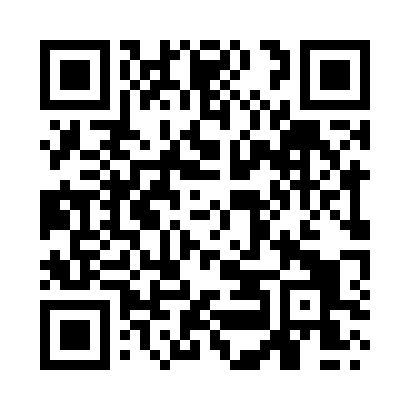 Ramadan times for Aberedw, Powys, UKMon 11 Mar 2024 - Wed 10 Apr 2024High Latitude Method: Angle Based RulePrayer Calculation Method: Islamic Society of North AmericaAsar Calculation Method: HanafiPrayer times provided by https://www.salahtimes.comDateDayFajrSuhurSunriseDhuhrAsrIftarMaghribIsha11Mon5:035:036:3612:234:156:126:127:4512Tue5:015:016:3412:234:176:136:137:4713Wed4:584:586:3112:234:186:156:157:4814Thu4:564:566:2912:224:206:176:177:5015Fri4:534:536:2712:224:216:196:197:5216Sat4:514:516:2412:224:236:206:207:5417Sun4:484:486:2212:224:246:226:227:5618Mon4:464:466:2012:214:256:246:247:5819Tue4:434:436:1712:214:276:266:268:0020Wed4:414:416:1512:214:286:276:278:0221Thu4:384:386:1312:204:306:296:298:0422Fri4:364:366:1012:204:316:316:318:0623Sat4:334:336:0812:204:326:336:338:0824Sun4:314:316:0612:204:346:346:348:1025Mon4:284:286:0312:194:356:366:368:1226Tue4:254:256:0112:194:366:386:388:1427Wed4:234:235:5912:194:386:396:398:1628Thu4:204:205:5612:184:396:416:418:1829Fri4:174:175:5412:184:406:436:438:2030Sat4:154:155:5212:184:416:456:458:2231Sun5:125:126:501:175:437:467:469:241Mon5:095:096:471:175:447:487:489:262Tue5:075:076:451:175:457:507:509:283Wed5:045:046:431:175:477:517:519:304Thu5:015:016:401:165:487:537:539:335Fri4:584:586:381:165:497:557:559:356Sat4:564:566:361:165:507:577:579:377Sun4:534:536:331:155:517:587:589:398Mon4:504:506:311:155:538:008:009:429Tue4:474:476:291:155:548:028:029:4410Wed4:444:446:271:155:558:048:049:46